米沢少年少女発明クラブニュース　H30.5.26　電気電子回路1　チャレコン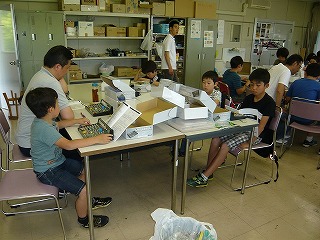 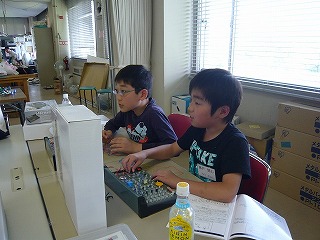 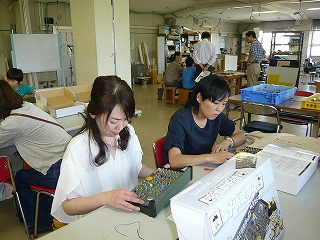 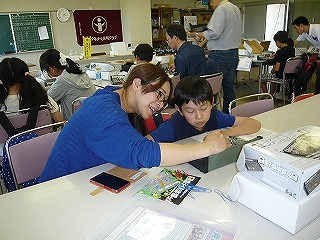 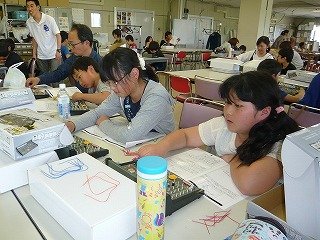 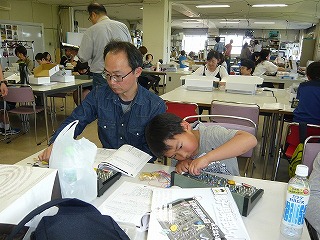 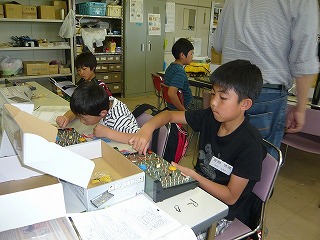 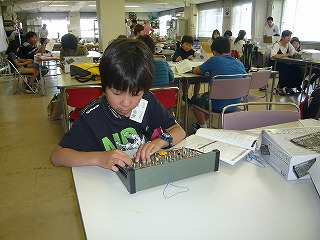 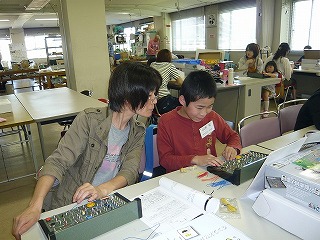 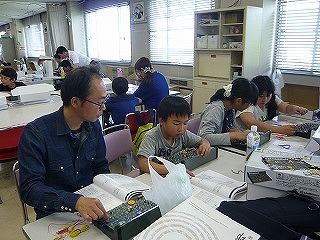 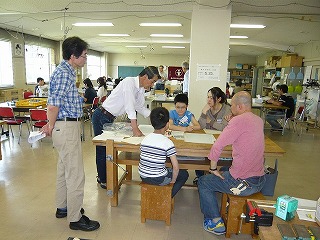 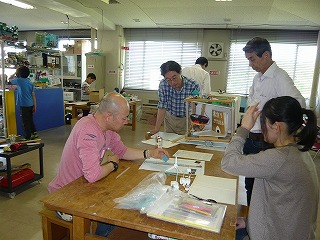 